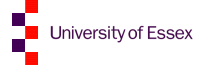 Latin American & Caribbean Scholarships 2020-21Name and contact detailsResidency detailsFinancial supportPersonal statementDeclarationI understand that if I do not hold an offer of study for either the MA Translation, Interpreting & Subtitling or the MA Translation and Professional Practice or the MA Translation & Professional Practice with Placement by 12th June 2020 and provide evidence of my residency as stated above, my application will not be submitted to the selection panel. I confirm that the above details are correct to the best of my knowledge. I acknowledge that if I am discovered to have made an untruthful statement then the University may withdraw any scholarship awarded. I agree that the decision of the awarding body is final.Please send by email to: latam-scholarships@essex.ac.uk including “LatAm application” in the subject line.The deadline for the receipt of applications is 12th June 2020.Title:  First Name:Surname: UCAS/ PG number: Please select course holding offer for (you must be holding an offer before making this scholarship application): MA Translation, Interpreting & SubtitlingMA Translation and Professional PracticeMA Translation & Professional Practice with PlacementCountry of which you are a national or where you are permanently domiciled:Description of evidence provided with this application to prove the above (eg copy of passport):In addition to the scholarship, how do you propose to finance the remaining tuition fees, and your living expenses? Please make a statement in no more than 500 words explaining how the scholarship will support your educational and career objectives and why you will be a valuable addition to the global community at the University of Essex:Signature:      Date: